СОВЕТ ДЕПУТАТОВГОРОДСКОГО ОКРУГА ГОРОД ЕЛЕЦЛИПЕЦКОЙ ОБЛАСТИ РОССИЙСКОЙ ФЕДЕРАЦИИшестого созыва_________________сессияР Е Ш Е Н И Еот_________________                                                              №_______________О внесении изменения в структуру администрации городского округа город Елец, утвержденную решением Совета депутатов городского округа город Елец от 27.11.2020 № 255 	Рассмотрев представленный Главой городского округа город Елец 
проект изменения в структуру администрации городского округа город Елец, учитывая заключение Контрольно-счетной комиссии городского округа город Елец, рекомендательное решение постоянной комиссии Совета депутатов городского округа город Елец, руководствуясь Федеральным законом от 06.10.2003 № 131-ФЗ «Об общих принципах организации местного самоуправления в Российской Федерации», Уставом городского округа город Елец, Совет депутатов городского округа город ЕлецРЕШИЛ:	Внести изменение в структуру администрации городского округа город Елец, утвержденную решением Совета депутатов городского округа город Елец от 27.11.2020 № 255, изложив ее в новой редакции (прилагается).Председатель                                                                                      В.Н. Никонов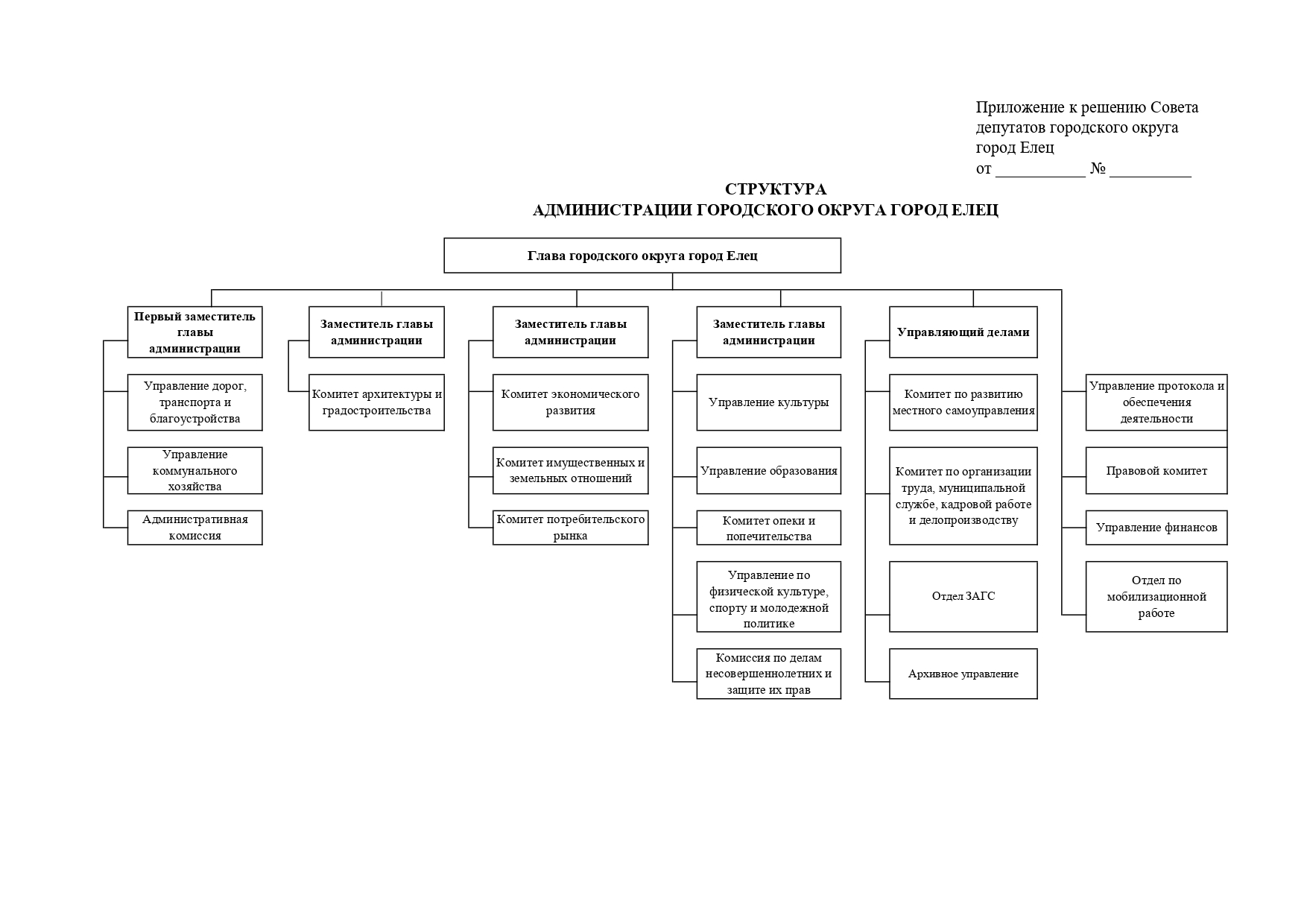 